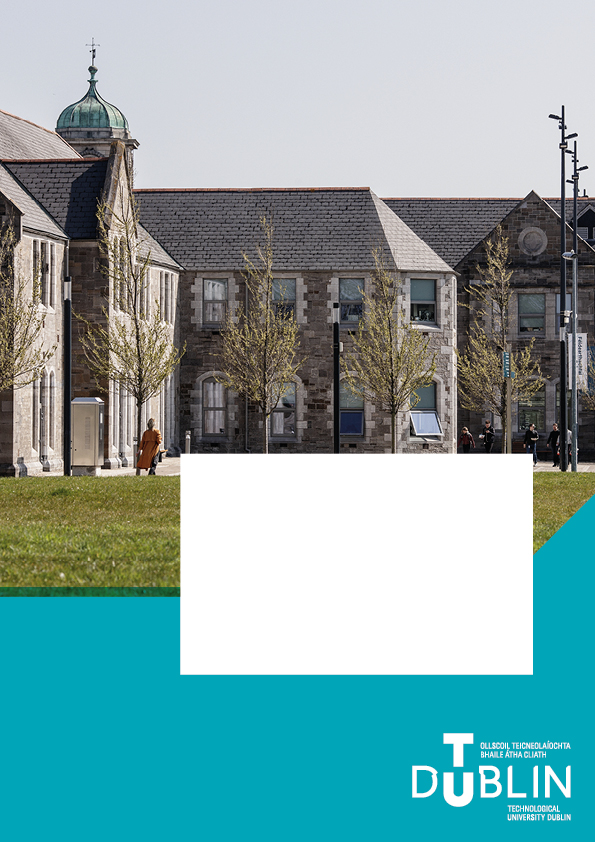 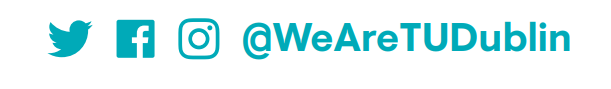 Programme schedule by yearProgramme schedule by year/stage*Where a programme has streams, stream-specific core and options should also be listed*      General introduction to the School and Programme      Welcome from Head of School, Programme Co-ordinator       and Year Tutor, to include:Brief overview of TU DublinBrief overview of School / Faculty / location(s)*List of programmes offered within the School*Related programmes within the University*Contact details to include Programme Co-ordinator, Year Tutor,      School Operations Lead and other contacts that may be relevantLecturers associated with programme deliveryProtocols for communicating with staff/SchoolProtocol for behaviour in-class / online.   *  Can be links to TU Dublin websiteProgramme Summary information, to include:Name of programme and main award(s) attachedProgramme DurationECTSNational Framework of Qualifications (NFQ) LevelProposed commencement dateFull / Part – timeDelivery Mode (online, blended, face-to-face)General introduction to the programme and to the specific      year of study, including programme award title and NFQ level,     where School is located and the programme delivered if      face-to-face.Details of Professional Body accreditation of programme     and any Professional, Statutory or Regulatory Body      requirements that might apply.Overview of Programme, to include:Programme Overview:  Aims and Objectives*Programme Learning Outcomes using relevant NFQ award-type descriptor template*Graduate Attributes, including a generic statement on Graduate Attributes and how these are delivered within the programme/modules, or a tailored set of Graduate Attributes for the programme, and how these are delivered*Transfer and Progression opportunities within TU Dublin and other HEIs*Awards including final award(s), exit awards available, and associated arrangements*Collaborative Provision (where applicable): Brief description of each partner and nature of relationship, roles and responsibilities of each partner, rights and entitlements of learners from each partner site*Link to approved policy and provide further information as appropriate in relation to arrangements for the management of the programme including Discipline Programme Board and student representationLinks to approved policies etc in relation to arrangement for the Quality Assurance/Enhancement of the programme, including student evaluation system, external examiners, processes for annual programme enhancement and making changes to modules and programmes.Employability Statement and graduate opportunities*Approach to Internationalisation, in relation to international students and the internationalization of the curriculum.     * May be downloaded from the Programme & Module Catalogue.Learning, Teaching, Assessment and Supports, to include:Learning, Teaching and Assessment approaches and activities  including, for example, the Implementation of the First Year Framework for Success, with consideration of EDI mattersApproaches to supporting Student Engagement and Success, with consideration of EDI mattersStudent induction and orientationInformation on the VLE and eLearning available to studentsAssessment regulations*, including:Requirements for progression from one stage of the programme to the next, orRequirements for achieving the final awardClassifications of award and how award classification is calculatedAny approved derogations from the TU Dublin Assessment RegulationsAny programme specific requirements such as minimum thresholds of performance that might apply within module assessment components.  Professional / Regulatory body requirements, where applicableSchedule of assessment providing information on deadlines for the submission of assessments and on the receipt of feedback on assessed work*Method(s) of providing feedback to students on their assessed work – what students should expectAssessment guidelines including marking rubricsGuidelines on the submission of assessments, including academic writing and referencing guidelines, and academic authentication / academic integrity guidelinesAccess to previous assessments including sample examination papers (weblink)Information on penalties that may apply for the late submission of assessments, and arrangements for absence from assessments.Availability of module exemptions through the Recognised Prior Learning (RPL) process and how a student may apply for sameProgramme-specific student supports that may apply, eg peer mentoring.*  May be downloaded from the Programme & Module Catalogue.    Programme Schedule (available from the Programme & Module         Catalogue):Programme schedule is a table/diagram outlining the programme structure for each stage of programme, to include:Lecture/tutorial/laboratory/other contact hours and self-directed learning hoursECTS per moduleWhether modules are Mandatory or Elective, or Stream-Specific Mandatory or Elective modulesWhether there is space for Free Elective modulesAny prerequisite modulesSemester one and semester two modules, or year-long modulesModule assessment breakdown by %.This should also include a caveat that information may change through the programme/module change process.(Available via the Programme & Module Catalogue)All information relevant to students and student services is.Current approved module descriptors for each stage of programme including mandatory and elective modules available to students.The following can be provided separately to students, as required.  Links to these documents can be provided within the Programme & Module Catalogue.Project/Dissertation Supervision Guidelines All information relevant to students and student services is available on the TU Project/Dissertation Guidelines, where applicable, should be presented as a separate document, to include the following as appropriate:Module DescriptorKey Dates Role of SupervisorRole of Student Record of Meetings, e.g. including a page for each meeting recording the date, materials submitted, progress, ‘to do’ for next meeting and date of next meetingPull-out page(s) as appropriate for Interim Progress Report(s), Report of unsatisfactory progress, Report of unsatisfactory attendanceMarking Scheme/RubricsStyle, presentation and referencing requirements FAQs.          Structured Work Placement/Practice Education Handbook All In addition to the module descriptor the following information                 should be provided:Rationale for the placement;Benefits of the placement;Roles & responsibilities of the key personnel involved in the placement, e.g., student, TU Dublin supervisor, external supervisor, placement coordinator, etc.;Method of selecting placements and assigning students to placements; Code of conduct expected of students whilst on placement;  Fitness to Study / Fitness to Practice Policy requirements to be complied with in order to be eligible to participate in placement (This also needs to be clearly specified on entry material)Support provided to students on placementProcedures for reporting and dealing with problems that may arise during placement;Alternative arrangements for students in the event that a placement is not available;Details of impact on award if student does not successfully complete placement;How students are prepared for placement, in Guidance on preparation of CV and interview techniques; Clarity on special obligations which may apply in relation to legal, ethical, or confidentiality issues; Guidelines on general health and safety in the workplace; Guidelines on relevant insurance arrangements; Detail on the assessment of the placement;Templates for student learning logbook / technological supports provided to enable student record the competencies / learning acquired on placement;Opportunities provided to students post placement to reflect on learning and provide feedback.Study Abroad Handbook All.  The information provided below provides links to the website to ensure you can access theThis should include details of any mobility opportunities that may be available and the application procedure for students to apply to avail of these opportunities. A student mobility pre-departure pack should be provided to all students who apply for a mobility opportunity. The student mobility pre-departure pack should include the following: What students need to do before they leave What students need to do whilst on the mobility experience What students need to do when they return from the mobility experience A mobility checklist and documents that need to be completed, including a learning agreement Advice for students who encounter any difficulties with the relevant Contact details for staff in both TU Dublin and the partner Institution.Module titleModule CodeECTSMandatoryElective                Weekly hours                Weekly hours                Weekly hours                Weekly hoursAssessmentAssessmentPrerequisite/co-requisiteLectureLab /practicalTutorialSelf DirectedlearningContinuousAssessment %Exam %Semester OneSemester OneSemester OneSemester OneSemester OneSemester OneSemester OneSemester OneSemester OneSemester OneSemester One	Semester Two		Semester Two		Semester Two		Semester Two		Semester Two		Semester Two		Semester Two		Semester Two		Semester Two		Semester Two		Semester Two	